Name_____________________________	Date____________ Unit 5: Medieval EuropePACKET BDo Now: Copy the objectives from the board: -Students Will Be Able To: Describe the structure and power of the Roman _______________________ Church and analyze the impact the Church had on medieval life through guided notes, a reading passage, and a writing prompt.II. Create a mini feudalism chart in the diagram below. Label each section, and write a very short description of who each person was.III. The Medieval Times is often referred to as the “Dark Ages.” Why do you think it is called this?*Hint! Think back to packet A: (difficult, dirty, and unfair)Medieval Europe Notes Part 2Video Notes: What evidence was shown to prove the term Dark Ages is accurate for this time period: Try to list at least 5 thingsCharlemagne_________________________________________________Around 800, Western Europe was united when an emperor built a ____________________________________The Emperor is known in history as___________________________________, or Charles the Great.He loved battle and conquered a lot of land, which reunited much of ______________________________________.Charlemagne did many things to exercise control over his many lands and create a United Christian Europe.He worked very closely with the church; he __________________________________________________to conquered peoples.He appointed powerful nobles to rule local regions.Education had declined so much that even the clergy (____________________________________________) were sadly ignorant and uneducated.Charlemagne himself could read,________________________________.He felt nobles and clergy needed to keep accurate records and write clear reports.He founded a ________________________________________ or formal course of study.Charlemagne’s legacy is that he spread _______________________________ to various parts of EuropeStop and Think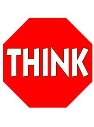 What were 3 big accomplishments of Charlemagne?2. How do you think Europe would have been different without his rule?__________________________________________________________________________________________________________________________________________________________________Directions: As you view the video, fill in the chart below. The Church in the Middle Ages____________________________________The church was the _____________________________________________________________Every town and manor had a __________________________  or cathedralThe church was a daily presence in people’s livesPeople even measured how long to cook an egg based on how ______________ _________________________________________________________they saidJust like feudal society, the church had a very strict structureThe church had ____________________________________The only common language in Europe was Latin- The language of the church___________________________________________________________ could read and writeThe church could ____________________________________________ people which meant throwing them out of the churchThe church taught that the only way to salvation was through the ____________________Stop and ThinkWhat power did the Church hold?Can you see any problem with the Church holding so much power?The Power of the Medieval Church Reading QuestionsIn what ways did the Church affect people’s lives? List and explain at least 2 ways.Why do you think people listened to the Church and did what the Church ordered?How did the Church gain its wealth?Why did the Church and the Rulers have so much conflict? Based on the passage above, would you agree or disagree with the statement below. Provide 2-3 pieces of evidence to support your answer.The Church held an appropriate amount of power in Medieval Society.Name: _____________________________Writing Prompt- Using evidence and facts from the video, answer the question below. Your response must have an introduction sentence, at least 3 supporting details and a conclusion sentence. Explain how Charlemagne and the Church brought “light” into the Dark Ages. Discuss their accomplishments and be sure to use specific details from the video to support your answer. ______________________________________________________________________________________________________________________________________________________________________________________________________________________________________________________________________________________________________________________________________________________________________________________________________________________________________________________________________________________________________________________________________________________________________________________________________________________________________________________________________________________________________________________________________________________________________________________________________________________________________________________________________________________________________________________________________________________________________________________________________________________________________________________________________________________________________________________________________________________________________________________________________________________________________________________________________________________________________________________________________________________________________________________________________________________________________________________________________________________________________________________________________________________________________________________________________________________________________________________________________________________________________________________________________________________________________________________________________________________________________________________________________________________________________________________________________Exit Slip1. Name two positive things about the amount of power the church had in Medieval Times	a. ____________________________________________________	b. ____________________________________________________2. Name two negative things about the amount of power the church had in Medieval Times	a. ____________________________________________________	b. ____________________________________________________CharlemagneNotes from Video- Record at least 5 accomplishments of Charlemagne.